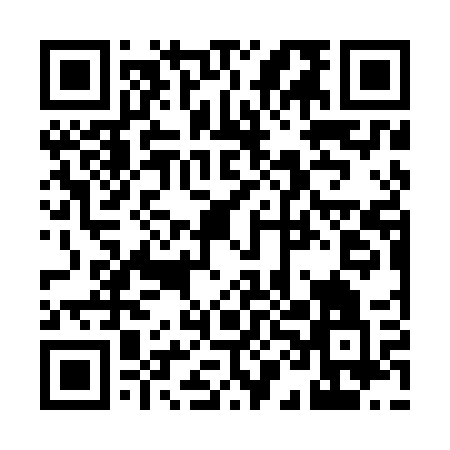 Ramadan times for Wilkonice, PolandMon 11 Mar 2024 - Wed 10 Apr 2024High Latitude Method: Angle Based RulePrayer Calculation Method: Muslim World LeagueAsar Calculation Method: HanafiPrayer times provided by https://www.salahtimes.comDateDayFajrSuhurSunriseDhuhrAsrIftarMaghribIsha11Mon4:224:226:1412:023:545:505:507:3612Tue4:194:196:1212:013:565:525:527:3713Wed4:174:176:1012:013:575:535:537:3914Thu4:154:156:0712:013:585:555:557:4115Fri4:124:126:0512:004:005:575:577:4316Sat4:104:106:0312:004:015:595:597:4517Sun4:074:076:0012:004:036:006:007:4718Mon4:044:045:5812:004:046:026:027:4919Tue4:024:025:5611:594:056:046:047:5120Wed3:593:595:5311:594:076:056:057:5321Thu3:573:575:5111:594:086:076:077:5522Fri3:543:545:4911:584:096:096:097:5723Sat3:513:515:4711:584:116:116:117:5924Sun3:493:495:4411:584:126:126:128:0125Mon3:463:465:4211:574:136:146:148:0326Tue3:433:435:4011:574:156:166:168:0527Wed3:413:415:3711:574:166:176:178:0728Thu3:383:385:3511:574:176:196:198:0929Fri3:353:355:3311:564:196:216:218:1130Sat3:323:325:3111:564:206:226:228:1431Sun4:294:296:2812:565:217:247:249:161Mon4:274:276:2612:555:227:267:269:182Tue4:244:246:2412:555:247:277:279:203Wed4:214:216:2112:555:257:297:299:224Thu4:184:186:1912:545:267:317:319:255Fri4:154:156:1712:545:277:337:339:276Sat4:124:126:1512:545:287:347:349:297Sun4:094:096:1212:545:307:367:369:318Mon4:064:066:1012:535:317:387:389:349Tue4:034:036:0812:535:327:397:399:3610Wed4:004:006:0612:535:337:417:419:39